COMUNICATO STAMPA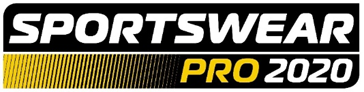 16 maggio 2019L’EVENTO SPORTSWEAR PRO DEBUTTERÀ A MADRID A MARZO 2020 Sportswear Pro, una nuova fiera dedicata esclusivamente alla produzione di indumenti sportivi, vedrà la luce dal 24 al 27 marzo 2020 a IFEMA, Madrid, Spagna.L’evento sarà incentrato sulle ultime tecnologie in materia di produzione su richiesta e personalizzata, riunendo una serie di espositori specializzati in tre aree principali della produzione di indumenti sportivi: progettazione (CAD/CAM e scansione del corpo in 3D); produzione (CMT [‘cut, make and trim’], accoppiatura e rifinitura) e decorazione (stampa, incisione, ricamo e sistemi per applicazioni laser), nonché sviluppatori di accessori, tessuti intelligenti ed elettronica stampata. Sportswear Pro sarà lanciato da FESPA, l’organizzatore della fiera di punta sul mercato FESPA Global Print Expo, un evento annuale che attira più di 20.000 visitatori dalla scena internazionale del settore della stampa serigrafica, digitale e tessile.I visitatori di Sportswear Pro saranno dirigenti con responsabilità decisionali alla ricerca delle ultime innovazioni tecnologiche volte a semplificare il flusso di produzione, ridurre la merce invenduta e lo spreco, nonché permettere una produzione su richiesta e just-in-time in risposta ai cicli della moda sempre più brevi.Il nuovo evento includerà anche un programma di conferenze dedicato per presentare le priorità commerciali dei produttori e dei designer di abbigliamento sportivo, come sostenibilità e automazione.“Al momento non esiste una fiera dedicata ai produttori di indumenti sportivi volto a ottimizzarne i processi”, spiega Micheal Ryan, Event Manager di Sportswear Pro. “Crediamo di poter offrire con Sportswear Pro un evento che informi, educhi e ispiri i designer e i produttori di indumenti sportivi grazie alle opportunità fornite dalle innovazioni in termini di tecnologie e materiali.” L’Europa meridionale e il Nordafrica sono regioni fondamentali per la progettazione e la produzione di articoli di moda e tessili e la fiera di Madrid offre la location ideale per la prima edizione di Sportswear Pro, essendo facilmente raggiungibile dai dirigenti con responsabilità decisionali della Spagna, Portogallo, Francia e Paesi come la Tunisia e il Marocco. La capitale spagnola è anche alla portata dei visitatori provenienti dagli altri maggiori centri di produzione di capi di abbigliamento. Sportswear Pro si terrà in concomitanza di FESPA Global Print Expo 2020. Questo consentirà ai visitatori di partecipare a entrambi gli eventi e approfittare della vasta gamma di mostre dedicate alla stampa digitale e serigrafica all’interno dei padiglioni tessili di FESPA. I visitatori potranno anche accedere a Print Make Wear, un programma educativo pensato per ricreare un’industria di fast fashion, offrendo dimostrazioni su una serie di tecnologie in materia di fabbricazione di indumenti tramite visite guidate, discussioni con gli esperti e sfilate.Neil Felton, CEO di FESPA, ha così concluso: “La lunga eredità di FESPA in materia di stampa digitale e serigrafica ha un legame molto forte con il settore della produzione di indumenti e le tendenze più recenti mostrano chiaramente che l’abbigliamento sportivo e per il tempo libero è uno dei segmenti più dinamici di questo settore. Siamo fiduciosi che il lancio del programma Sportswear Pro attirerà un’ampia gamma di aziende che desiderano rinnovare la loro impresa manifatturiera in un mercato in rapida evoluzione.” Per maggiori informazioni su Sportswear Pro 2020 visitare www.sportswearpro.com.FINEInformazioni su Sportswear Pro Sportswear Pro, il cui lancio è previsto per il 2020, è una fiera dedicata esclusivamente alla produzione di abbigliamento sportivo, che si terrà in concomitanza di FESPA Global Print Expo 2020. Incentrata sulle ultime tecnologie in materia di produzione di abbigliamento sportivo su richiesta e personalizzato, Sportswear Pro riunirà i fornitori di soluzioni di tre aree principali della produzione di indumenti sportivi: progettazione (CAD/CAM e scansione del corpo in 3D); produzione (CMT [‘cut, make and trim’], accoppiatura e rifinitura) e decorazione (stampa, incisione, ricamo e sistemi per applicazioni laser), nonché sviluppatori di accessori, tessuti intelligenti ed elettronica stampata. Sportswear Pro sarà ospitata da FESPA, l’organizzatore della fiera di punta sul mercato FESPA Global Print Expo, un evento annuale che attira più di 20.000 visitatori dalla scena internazionale del settore della stampa serigrafica, digitale e tessile.Informazioni su FESPAFondata nel 1962, FESPA è una federazione di associazioni di categoria che si occupa anche dell’organizzazione di esposizioni e conferenze per i settori della stampa serigrafica e digitale. Il duplice scopo di FESPA è la promozione della stampa serigrafica e digitale e la condivisione con i suoi membri in tutto il mondo delle conoscenze su queste due tecniche di stampa, per aiutarli a far crescere le proprie attività e a informarsi sugli ultimi sviluppi dei propri settori in rapida crescita.Pubblicato per conto di Sportswear Pro da AD CommunicationsPer maggiori informazioni contattare:Michael Grass				Simona JevdokimovaiteAD Communications  			FESPATel: + 44 (0) 1372 464470        		Tel: +44 (0) 1737 228169Email: mgrass@adcomms.co.uk 		Email: simona.jevdokimovaite@fespa.comWebsite: www.adcomms.co.uk		Website: www.fespa.com 